        (260)490-1007                          precisiondrivingfw@gmail.com                          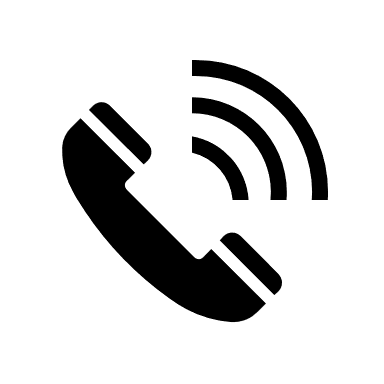 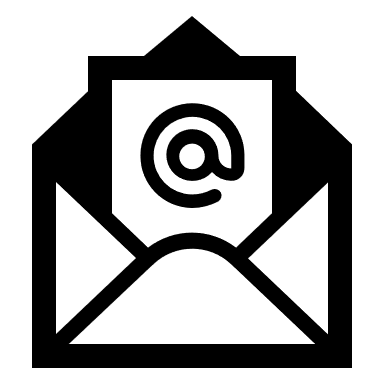 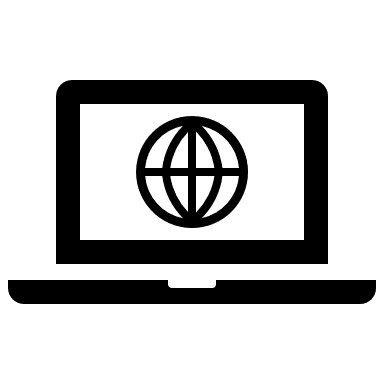  (260)490-1008                                 www.myprecisiondriving.com                   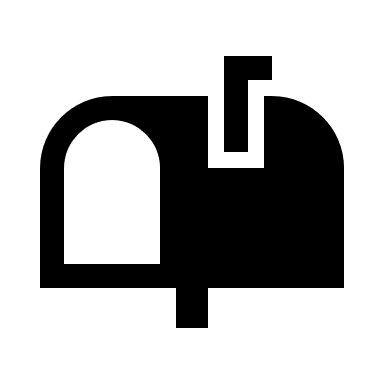  8828 Coldwater Rd Fort Wayne, IN 46825FAQ’s About Class: (IN PERSON)  Q: How many hours is class?   A: 30 hours.  Q: What if I miss a day?  A: You will need to make it up in another session.  Q: Do I need a Driver’s manual before class?  A: No, we will provide one on the first day of class.  Q: What percentage do I need to get in class to pass?  A: 80% or more. About the Permit:  Q: When Can I get my permit?  A: A permit can be obtained if:You are 15 years old;Your Drivers ED is paid in full;It is less than 21 days before class starts. (In- person only)You pick-up a CDE form at Precision Driving’s office.  *Getting your permit before start of class is not necessary. You only need it before    starting your drive times.  Q: Where do I get my permit?   A: At the BMV  Q: Do I have to take a written test at the BMV?
  A: Yes, the class is designed to help you prepare for the     test.  Q: Will I have to take the written test again to get my           license?  A: No.